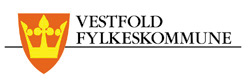 Individuell lærekandidatplanILKPfor: ______________________i  IndustrisømfagetStart dato: _______________                            		Slutt dato: __________________Opplæringskontoret OKTAV AS  				___________________________                                                                                                   Navn opplæringskontor  						Navn på bedrift___________________ 		___________________	_____________________ Sign opplæringskontor		Sign. kandidat		          	Sign. bedrift Kun for Utdanningsavdelingen.Dato godkjent:          ______________                               _______________________                                                                                                 FagopplæringseksjonenRev. nr. 1  godkjent:  ______________                               _______________________                                                                                                  FagopplæringseksjonenRev. nr. 2  godkjent:  ______________                               _______________________                                                                                                  FagopplæringseksjonenRev. nr. 3 godkjent:  ______________                               _______________________                                                                                                 FagopplæringseksjonenRev. nr. 4  godkjent:  ______________                               _____________________                                                                                                  FagopplæringseksjonenLæreplan i Industrisaumfaget Vg3 / opplæring i bedriftLæreplankode: ISM3-01HovedinnholdFastsett som forskrift av Utdanningsdirektoratet 14. februar 2008 etter delegasjon i brev av 26. september 2005 frå Utdannings- og forskingsdepartementet med heimel i lov 17. juli 1998 nr. 61 om grunnskolen og den vidaregåande opplæringa (opplæringslova) § 3-4 første ledd.Gjeld frå: 01.08.2008FøremålIndustrisaumfaget skal leggje grunnlaget for yrkesutøving innan industriell saumproduksjon og framstilling av innovative og tradisjonsrike produkt. Faget skal medverke til å utvikle fagarbeidarar med kompetanse til å møte ein industri i utvikling. Vidare skal faget vere med på å sikre krav til helse, miljø, tryggleik og kvalitet. Opplæringa skal medverke til at lærlingen utviklar kunnskap om avanserte prosessar, ny teknologi og nye råvarer. Vidare skal opplæringa fremme fagleg utvikling og fleksibilitet. Opplæringa skal også fremme evna til å ta sjølvstendige avgjerder og evna til å samarbeide med andre. Opplæringa i industrisaumfaget skal leggje til rette for variert arbeid med utstyr, samanføyingsteknikkar og styringsverktøy. Opplæringa skal gi trening i planlegging, gjennomføring, vurdering og dokumentasjon av utført arbeid. Vidare skal opplæring leggje til rette for fagleg utviklings- og forbetringsarbeid og fremme forståing for effektiv og rasjonell produksjon. Fullført og bestått opplæring fører fram til fagbrev. Yrkestittel er industrisyar. StrukturIndustrisaumfaget er samansett av fire hovudområde som utfyller kvarandre, og som må sjåast i samanheng. Oversikt over hovudområda:Årssteg 			HovudområdeVg3/opplæring i bedrift 	Maskiner og utstyr 				Materiale 	Samanføying og mønsterkonstruksjon 	ProduksjonHovudområder Maskiner og utstyrHovudområdet omfattar handtering av maskiner og utstyr. Omsyn til miljø-, kvalitets- og tryggleikskrav inngår i hovudområdet. Sentralt i hovudområdet er produksjon, hjelpeutstyr og verneutstyr. Hovudområdet omfattar også vedlikehald av maskiner og utstyr og førebyggjande tiltak. MaterialeHovudområdet omfattar handsaming og kontroll av materiale. Vidare omfattar det kva eigenskapar og oppbygging materiala har, og kva evne dei har til å gi ønskt produktkvalitet. I tillegg omfattar hovudområdet utnytting av materiale og råstoff. Samanføying og mønsterkonstruksjonHovudområdet omfattar bruk av mønsterdetaljar og ulike samanføyingsmetodar. Vidare omfattar hovudområdet bruk av tilskjeringsmetodar, merkjemetodar og kvalitetskontroll av ferdig sydde produkt. Samarbeid og kommunikasjon inngår også i hovudområdet. ProduksjonHovudområdet omfattar tilrettelegging og gjennomføring av produksjon. I tillegg dekkjer hovudområdet rapportering, kommunikasjon og dokumentasjon. Grunnleggjande ferdigheiterGrunnleggjande ferdigheiter er integrerte i kompetansemåla der dei medverkar til å utvikle fagkompetansen og er ein del av han. I industrisaumfaget forstår ein grunnleggjande ferdigheiter slik: Å kunne uttrykkje seg munnleg i industrisaumfaget inneber å kommunisere om faglege løysingar med medarbeidarar på alle nivå og med leverandørar og samarbeidspartnarar. Å kunne uttrykkje seg skriftleg i industrisaumfaget inneber å rapportere om produksjonen og produksjonsrelaterte hendingar og rapportere avvik. Det inneber også å dokumentere hendingar og leggje fram betringsforslag. Å kunne lese i industrisaumfaget inneber å forstå og bruke arbeidsinstruksar, produktdatablad, gjeldande regelverk og faglitteratur.Å kunne rekne i industrisaumfaget inneber å gjennomføre målingar og registreringar i samsvar med teikningar, skjema og standardar. Å kunne bruke digitale verktøy i industrisaumfaget inneber å rapportere og kommunisere ved hjelp av datasystem. VurderingVg3 IndustrisømBestemmelser for sluttvurdering:Kompetansemål	Etter Vg31a	□	velge og klargjøre maskiner og hjelpeutstyr i samsvar med produktbeskrivning      1b	□	velge og klargjøre maskiner og hjelpeutstyr i samsvar med krav til HMS1c	□	velge og klargjøre maskiner og hjelpeutstyr i samsvar med krav til kvalitet2a	□	utarbeide en produksjonsplan i samsvar med krav til logistikk2b	□	utarbeide en produksjonsplan i samsvar med produksjonsflyt3a	□	holde vedlike maskiner og hjelpeutstyr iht. instrukser og regelverk3b	□	holde vedlike verneutstyr iht. instrukser og regelverk1	□	gjere greie for oppbygninga og egenskapene til materialer2a	□	vurdere materiale til produksjon i samsvar med kvalitetskrav2b	□	velge materiale til produksjon i samsvar med kvalitetskrav 3	□	kontrollere kvaliteten på materiale før sammenføyning4	□	velge arbeidsmetoder ut fra egenskapene i materiale5	□	velge arbeidsmetoder ut fra egenskapene i materiale6	□	fremstille leggbilde for optimal utnytting av materiale7	□	håndtere materiale i samsvar med gjeldene regelverk for HMS1a	□	velge mønster i samsvar med spesifikasjoner1b	□	velge sømdetaljer i samsvar med spesifikasjoner2a	□	tolke merkemetoder for sammenføyning av mønsterdeler2b	□	bruke merkemetoder for sammenføyning av mønsterdeler3a	□	velge tilskjæringsmetode i samsvar med krav til kvalitet, effektivitet og trygghet3b	□	bruke tilskjæringsmetode i samsvar med krav til kvalitet, effektivitet og trygghet4a	□	bruke tekniske tegninger i sammenføyningsprosess4b	□	bruke arbeidsveiledninger i sammenføyningsprosess5a	□	velge sammenføyningsmetode med tanke på krav til kvalitet, effektivitet og                            trygghet5b	□	bruke sammenføyningsmetode med tanke på krav til kvalitet, effektivitet og                           trygghet6a	□	drøfte faglige problemstillinger med kollegaer6b	□	drøfte faglige problemstillinger med andre faggrupper1a	□	forberede komponenter og utstyr til produksjon1b	□	legge til rette komponenter og utstyr til produksjon2a	□	utføre sømarbeid etter spesifikasjoner 2b	□	utføre sømarbeid etter produksjonsplaner3a	□	vurdere kvaliteten på eget arbeid3b	□	vurdere kvalitet på ferdig arbeid3c	□	forbedre kvaliteten på eget arbeid og ferdig produkt4a	□	legge til rette for eget arbeid i samsvar med gjeldene regelverk for HMS4b	□	utføre arbeid i samsvar med gjeldene regelverk for HMS5a	□	registrere utført arbeid5b	□	rapportere utført arbeid5c	□	dokumentere utført arbeidUnderveisvurdering og kompetanseprøveforlærekandidaterHovedområder OrdningMaskiner og utstyrMaterialeSammenføyning og mønsterkonstruksjonProduksjonAlle skal opp til fagprøven, som normalt skal gjennomføres innenfor en tidsramme på tre virkedager.  Maskiner og utstyrMål for opplæringen er at lærekandidaten skal kunneMaterialeMål for opplæringen er at lærekandidaten skal kunneSammenføyning og mønsterkonstruksjonMål for opplæringen er at lærekandidaten skal kunneProduksjonMål for opplæringen er at lærekandidaten skal kunneUnderveisvurdering_______________________________________________________________________________________Underveisvurdering og dokumentasjon av opplæringen skal være veiledende, motiverendeog utviklende for lærekandidaten og bedriften. Dette gjøres fortløpende.I tillegg skal underveidvurdering være en avtalt samtale med                                                skriftlig tilbakemelding hvert halvår.Kompetanseprøve________________________________________________Alle skal avlegge kompetanseprøveKompetanseprøven tar utgangspunkt i lærekandidatplanens 3 hovedmålområderEndring av individuell lærekandidatplan kan gjøres fram til 6 mnd før      opplæringstidens slutt.Den sist godkjente individuell lærekandidatplan sendes inn sammen medoppmeldingsskjema og danner grunnlaget for kompetanseprøven